                     																										NO. 9JOURNALOF THESENATEOF THESTATE OF SOUTH CAROLINAREGULAR SESSION BEGINNING TUESDAY, JANUARY 8, 2019_________TUESDAY, JANUARY 22, 2019Tuesday, January 22, 2019(Statewide Session)Indicates Matter StrickenIndicates New Matter	The Senate assembled at 2:00 P.M., the hour to which it stood adjourned, and was called to order by the PRESIDENT.	A quorum being present, the proceedings were opened with a devotion by the Chaplain as follows:Ephesians 1-18a	“I pray that the eyes of your heart may be enlightened so that you may know what is the hope of His calling.”	Let us pray. Almighty God, we are a nation that has been exceedingly blessed and founded on the principles of justice, equality and freedom. Clearly that felt pretty good for a long time as we took our enlightened place on the world stage for some 200 years. But then we made a disturbing discovery…we as a nation were in fact blind.	Yesterday we remembered a Georgia preacher who opened our eyes and stirred the soul of this nation -- Dr. Martin Luther King.  I say, Dr. King, but it was not really him. It was You, O God, working in and through Dr. King and giving him extraordinary influence over the conscience of America.	May we all open our eyes and our hearts to Your amazing power to give us sight today so that we might see clearly the injustice that continues to surrounds us in our beloved State. Empower us, O God, to step out in faith and do something about it. Amen.	The PRESIDENT called for Petitions, Memorials, Presentments of Grand Juries and such like papers.Point of Quorum	At 2:06 P.M., Senator SETZLER made the point that a quorum was not present.  It was ascertained that a quorum was not present.RECESS	At 2:06 P.M., on motion of Senator SETZLER, the Senate receded from business pending the presence of a quorum.	At 2:09 P.M., the Senate resumed.Doctor of the Day	Senator SENN introduced Dr. James McCoy of Charleston, S.C., Doctor of the Day.Leave of Absence	At 2:11 P.M., Senator MARTIN requested a leave of absence for Senator DAVIS for the balance of the day.Leave of Absence	At 2:30 P.M., Senator TURNER requested a leave of absence for Senator VERDIN until 3:00 P.M.Expression of Personal Interest	Senator MASSEY rose for an Expression of Personal Interest.Remarks to be Printed	On motion of Senator CLIMER, with unanimous consent, the remarks of Senator MASSEY, when reduced to writing and made available to the Desk, would be printed in the Journal.CO-SPONSORS ADDED	The following co-sponsors were added to the respective Bills:S. 3			Sen. GregoryS. 7			Sen. KimpsonS. 9			Sen. GregoryS. 28		Sen. GregoryS. 32		Sen. GregoryS. 35		Sen. CampsenS. 85		Sen. GregoryS. 86		Sen. GregoryS. 130		Sen. GregoryS. 134		Sen. GregoryS. 135		Sen. GregoryS. 167		Sen. GregoryS. 178		Sens. Harpootlian and GregoryS. 205		Sens. Martin and SetzlerS. 326		Sens. Setzler, Malloy and TurnerS. 363		Sen. ReeseINTRODUCTION OF BILLS AND RESOLUTIONS	The following were introduced:	S. 387	 -- Senator Scott:  A SENATE RESOLUTION TO HONOR AND RECOGNIZE JAMES E. BROWN FOR HIS FORTY-ONE YEARS OF DEDICATED SERVICE TO THE COLUMBIA COMMUNITY.l:\s-res\js\001jame.kmm.js.docx	The Senate Resolution was adopted.	S. 388	 -- Senator Williams:  A SENATE RESOLUTION TO EXPRESS THE PROFOUND SORROW OF THE MEMBERS OF THE SOUTH CAROLINA SENATE UPON THE PASSING OF DR. FRANKLIN G. MASON AND TO EXTEND THEIR DEEPEST SYMPATHY TO HIS FAMILY AND MANY FRIENDS.l:\s-res\kmw\001dr f.kmm.kmw.docx	The Senate Resolution was adopted.	S. 389	 -- Senator Rice:  A BILL TO AMEND THE CODE OF LAWS OF SOUTH CAROLINA, 1976, BY ADDING SECTION 7-5-115 SO AS TO PROVIDE THAT A PERSON IS NOT ALLOWED TO VOTE IN A PARTISAN PRIMARY ELECTION OR PARTISAN ADVISORY REFERENDUM UNLESS THE PERSON HAS REGISTERED AS BEING A MEMBER OF THAT PARTY; TO AMEND SECTION 7-5-110, RELATING TO THE REQUIREMENT OF REGISTRATION IN ORDER TO VOTE, SO AS TO PROVIDE THAT A PERSON IS NOT ALLOWED TO VOTE IN A PARTISAN PRIMARY ELECTION OR PARTISAN ADVISORY REFERENDUM UNLESS THE PERSON HAS REGISTERED AS BEING A MEMBER OF THAT POLITICAL PARTY; TO AMEND SECTION 7-5-170, RELATING TO THE REQUIREMENTS FOR VOTER REGISTRATION, SO AS TO PROVIDE THE REQUIREMENT OF STATING POLITICAL PARTY AFFILIATION, IF ANY, ON THE FORM AND INCLUDING IT IN THE OATH, AND TO REQUIRE THE STATE ELECTION COMMISSION TO ASSIST IN CAPTURING THIS DATA; AND TO AMEND SECTION 7-9-20, RELATING TO THE QUALIFICATIONS FOR VOTING IN PRIMARY ELECTIONS, SO AS TO INCLUDE, AS A REQUIREMENT, REGISTERING AS A MEMBER OF THE PARTY AND TO PROVIDE A PROCEDURE FOR CHANGING POLITICAL PARTY AFFILIATION OR NONAFFILIATION AFTER A SELECTION HAS BEEN MADE.l:\council\bills\cc\15464zw19.docx	Read the first time and referred to the Committee on Judiciary.	S. 390	 -- Senator Rice:  A BILL TO AMEND THE CODE OF LAWS OF SOUTH CAROLINA, 1976, BY ADDING SECTION 12-6-3800 SO AS TO PROVIDE FOR TAX CREDITS OR REBATES AGAINST VARIOUS TYPES OF TAXES IMPOSED UNDER STATE LAW FOR ELIGIBLE TAXPAYERS EQUAL TO TWENTY PERCENT OF NEW TAX REVENUE PAID BY THESE TAXPAYERS IF THEY HAVE MADE A QUALIFYING CAPITAL INVESTMENT AT THEIR BUSINESS LOCATION WHERE THIS ADDITIONAL TAX REVENUE WAS GENERATED, AND TO PROVIDE PROCEDURES FOR AND LIMITATIONS ON THESE TAX CREDITS OR REBATES.l:\council\bills\nl\13793sd19.docx	Read the first time and referred to the Committee on Finance.	S. 391	 -- Senator Rice:  A BILL TO AMEND THE CODE OF LAWS OF SOUTH CAROLINA, 1976, BY ADDING SECTION 11-11-250 SO AS TO REQUIRE PROVISIONS IN THE ANNUAL GENERAL APPROPRIATIONS BILL THAT DIRECT THE MANNER IN WHICH FUNDS ARE TO BE EXPENDED TO SPECIFICALLY STATE THE SOURCE OF FUNDS, THE AUTHORIZED EXPENDITURES, AND ANY PROGRAM WHICH FUNDS WILL BE REDUCED AS A RESULT OF THE PROVISION.l:\council\bills\nbd\11198dg19.docx	Read the first time and referred to the Committee on Finance.	S. 392	 -- Senator Rice:  A BILL TO AMEND THE CODE OF LAWS OF SOUTH CAROLINA, 1976, BY ADDING CHAPTER 81 TO TITLE 2 SO AS TO CREATE THE JOINT COMMITTEE ON FEDERALISM TO EVALUATE CERTAIN FEDERAL LAWS, TO PROVIDE FOR THE MEMBERSHIP OF THE COMMITTEE, TO SPECIFY THE PROCESS OF EVALUATION, AND TO SET FORTH OTHER DUTIES.l:\council\bills\nbd\11199dg19.docx	Read the first time and referred to the Committee on Judiciary.	S. 393	 -- Senator Rice:  A BILL TO AMEND THE CODE OF LAWS OF SOUTH CAROLINA, 1976, BY ADDING SECTION 6-1-190 SO AS TO REQUIRE THE STATE LAW ENFORCEMENT DIVISION (SLED) TO CREATE, PREPARE, MAINTAIN, AND CERTIFY A REPORT LISTING BY NAME EACH SOUTH CAROLINA POLITICAL SUBDIVISION IT HAS DETERMINED TO BE IN COMPLIANCE WITH SECTIONS 17-13-170 AND 23-3-1100; TO DESIGNATE THIS REPORT THE "IMMIGRATION COMPLIANCE REPORT" (ICR); TO DELINEATE SPECIFIC DUTIES AND RESPONSIBILITIES RELATING TO THE SUBMISSION OF DOCUMENTATION NECESSARY TO PREPARE THE ICR; TO REQUIRE SLED ANNUALLY TO PROVIDE COPIES TO THE GOVERNOR, GENERAL ASSEMBLY, AND STATE TREASURER, TO PROHIBIT THE STATE TREASURER FROM DISBURSING CERTAIN FUNDS TO POLITICAL SUBDIVISIONS THAT HAVE NOT BEEN CERTIFIED AS COMPLIANT IN THE ICR, TO AUTHORIZE SLED TO CONDUCT CRIMINAL INVESTIGATIONS RELATING TO ICR CERTIFICATIONS; TO PROVIDE SANCTIONS FOR POLITICAL SUBDIVISIONS THAT HAVE BEEN FOUND TO HAVE SUBMITTED FALSIFIED COMPLIANCE DOCUMENTATION TO SLED; TO DEFINE "POLITICAL SUBDIVISION", AND TO PROVIDE THAT THE SANCTIONS AND REMEDIES DELINEATED IN THIS ACT ARE IN ADDITION TO OTHER SANCTIONS AND REMEDIES PROVIDED BY LAW.l:\council\bills\cc\15465zw19.docx	Read the first time and referred to the Committee on Judiciary.	S. 394	 -- Senators Talley and Climer:  A BILL TO AMEND CHAPTER 17, TITLE 39 OF THE 1976 CODE, RELATING TO CONTAINERS AND GRADES, BY ADDING ARTICLE 7, TO PROVIDE THAT ANY REGULATION REGARDING THE USE, DISPOSITION, SALE, OR IMPOSITION OF ANY PROHIBITION, RESTRICTION, FEE IMPOSITION, OR TAXATION OF AUXILIARY CONTAINERS MUST BE DONE BY THE GENERAL ASSEMBLY, TO PROVIDE FOR EXCEPTIONS, AND TO DEFINE NECESSARY TERMS.l:\s-res\sft\014auxi.sp.sft.docx	Read the first time and referred to the Committee on Labor, Commerce and Industry.	S. 395	 -- Senators Hutto and Shealy:  A BILL TO AMEND SECTION 20-1-100, CODE OF LAWS OF SOUTH CAROLINA, 1976, RELATING TO THE MINIMUM AGE A PERSON MAY ENTER INTO MARRIAGE, SO AS TO PROVIDE THAT A MARRIAGE ENTERED INTO BY AN INDIVIDUAL YOUNGER THAN EIGHTEEN YEARS OF AGE IS VOID AB INITIO; TO AMEND SECTION 20-1-290, RELATING TO THE WILFUL FAILURE OF THE LICENSE-ISSUING OFFICER TO COMPLY WITH LAWS RELATED TO THE ISSUANCE OF MARRIAGE LICENSES, SO AS TO REMOVE REFERENCES TO CODE SECTIONS REPEALED BY THIS BILL; TO REPEAL SECTION 20-1-250, RELATING TO THE ISSUANCE OF A MARRIAGE LICENSE TO APPLICANTS BETWEEN THE AGES OF SIXTEEN AND EIGHTEEN WITH PARENTAL OR GUARDIAN CONSENT, SECTION 20-1-260, RELATING TO THE PROOF OF AGE REQUIRED FOR A MINOR APPLICANT, AND SECTION 20-1-300, RELATING TO THE ISSUANCE OF A MARRIAGE LICENSE TO AN UNMARRIED FEMALE AND MALE UNDER EIGHTEEN YEARS OF AGE WHEN THE FEMALE IS PREGNANT OR HAS BORNE A CHILD, SO AS TO PROVIDE THAT A PERSON YOUNGER THAN EIGHTEEN YEARS OF AGE CANNOT ENTER INTO MARRIAGE IN SOUTH CAROLINA.l:\s-jud\bills\hutto\jud0027.mdb.docx	Read the first time and referred to the Committee on Judiciary.	S. 396	 -- Senator Hutto:  A BILL TO AMEND SECTION 16-17-500, CODE OF LAWS OF SOUTH CAROLINA, 1976, RELATING TO THE "YOUTH ACCESS TO TOBACCO PREVENTION ACT OF 2006", SO AS TO PROHIBIT MINORS FROM ENTERING RETAIL ESTABLISHMENTS THAT PRIMARILY SELL TOBACCO PRODUCTS, ALTERNATIVE NICOTINE PRODUCTS, OR BOTH, AND TO STRENGTHEN AGE VERIFICATION REQUIREMENTS FOR INTERNET SALES OF ALTERNATIVE NICOTINE PRODUCTS AND TOBACCO PRODUCTS; TO AMEND SECTION 16-17-501, RELATING IN PART TO THE DEFINITION OF "ALTERNATIVE NICOTINE PRODUCT", SO AS TO CHANGE THE DEFINITION; BY ADDING SECTION 59-1-380 SO AS TO PROHIBIT THE USE OR POSSESSION OF ANY TOBACCO PRODUCT OR ALTERNATIVE NICOTINE PRODUCT IN PUBLIC SCHOOLS; AND TO AMEND SECTION 44-95-20, RELATING IN PART TO THE PROHIBITION OF SMOKING IN PUBLIC SCHOOLS AND PRESCHOOLS, SO AS TO ELIMINATE THE EXCLUSION FOR PRIVATE OFFICES AND TEACHERS LOUNGES.l:\council\bills\cc\15454vr19.docx	Read the first time and referred to the Committee on Judiciary.	S. 397	 -- Senator Harpootlian:  A BILL TO AMEND SECTION 61-6-4510 OF THE 1976 CODE, RELATING TO MUNICIPAL POLICE OFFICERS, TO PROVIDE THAT A COUNTY SHERIFF HAS THE SAME POWER AS A MUNICIPAL POLICE OFFICER TO ENFORCE THE PROVISIONS OF ARTICLE 13, CHAPTER 6, TITLE 61.l:\s-res\rah\004sher.sp.rah.docx	Read the first time and referred to the Committee on Judiciary.	S. 398	 -- Senator Alexander:  A JOINT RESOLUTION TO PROVIDE A GRACE PERIOD ON THE ENFORCEMENT OF SECTION 12-21-735 OF THE 1976 CODE, RELATING TO THE STAMP TAX ON CIGARETTES, AGAINST UNSTAMPED PACKAGES OF CIGARETTES FOR WHICH APPLICABLE TAXES HAVE BEEN PAID.l:\s-res\tca\012grac.kmm.tca.docx	Read the first time and referred to the Committee on Finance.	S. 399	 -- Senator Campbell:  A BILL TO ENACT THE "ASBESTOS TRUST CLAIMS TRANSPARENCY ACT"; TO AMEND TITLE 15 OF THE 1976 CODE, RELATING TO CIVIL REMEDIES AND PROCEDURES, BY ADDING CHAPTER 83, TO ESTABLISH THE REQUIRED DISCLOSURES BY PLAINTIFFS, TO ESTABLISH DISCOVERY PROVISIONS, TO ESTABLISH THAT A COURT MAY STAY AN ACTION, TO ESTABLISH THAT A DEFENDANT MAY IDENTIFY ADDITIONAL OR ALTERNATIVE ASBESTOS TRUSTS, TO ESTABLISH THE VALUATION OF ASBESTOS TRUST CLAIMS, TO ESTABLISH SETOFF PROVISIONS, AND TO DEFINE NECESSARY TERMS.l:\s-res\pgc\011asbe.kmm.pgc.docx	Read the first time and referred to the Committee on Judiciary.	S. 400	 -- Senator Grooms:  A BILL TO ENACT THE "SOUTH CAROLINA CONSTITUTIONAL CARRY ACT OF 2019"; TO AMEND SECTION 10-11-320(B) OF THE 1976 CODE, RELATING TO THE CARRYING OR DISCHARGING OF A FIREARM, TO DELETE THE TERM "CONCEALABLE WEAPONS PERMIT" AND REPLACE IT WITH THE TERM "FIREARM"; TO AMEND SECTION 16-23-20 OF THE 1976 CODE, RELATING TO THE UNLAWFUL CARRYING OF A HANDGUN, TO DELETE REFERENCES TO A CONCEALED WEAPONS PERMIT ISSUED TO A PERSON, TO REVISE THE PROVISION THAT ALLOWS A HANDGUN TO BE CARRIED BY A PERSON IN A VEHICLE, AND TO PROVIDE THAT A PERSON WHO IS NOT PROHIBITED FROM POSSESSING FIREARMS UNDER STATE LAW MAY CARRY A HANDGUN UNDER CERTAIN CIRCUMSTANCES; TO AMEND SECTIONS 16-23-420 AND 16-23-430 OF THE 1976 CODE, BOTH RELATING TO THE POSSESSION OF A FIREARM ON SCHOOL PROPERTY, TO DELETE REFERENCES TO CONCEALED WEAPON PERMITS, TO DELETE THE TERM "WEAPON" AND REPLACE IT WITH THE TERM "FIREARM", AND TO PROVIDE AN EXCEPTION FOR A PERSON WHO LAWFULLY IS CARRYING A WEAPON SECURED IN A MOTOR VEHICLE; TO AMEND SECTION 16-23-460 OF THE 1976 CODE, RELATING TO CARRYING CONCEALED WEAPONS, TO DELETE A REFERENCE TO CONCEALED WEAPON PERMITS, AND TO PROVIDE EXCEPTIONS FOR A PERSON LAWFULLY CARRYING A CONCEALABLE WEAPON AND FOR HANDGUNS; TO AMEND SECTION 16-23-465(B)(1) OF THE 1976 CODE, RELATING TO PENALTIES FOR UNLAWFULLY CARRYING A FIREARM ONTO THE PREMISES OF A BUSINESS SELLING ALCOHOLIC LIQUOR, BEER, OR WINE FOR CONSUMPTION ON THE PREMISES, TO DELETE A REFERENCE TO CONCEALED WEAPON PERMITS, AND TO PROVIDE AN EXCEPTION FOR A PERSON LAWFULLY CARRYING A CONCEALABLE WEAPON WHO DOES NOT CONSUME ALCOHOLIC LIQUOR, BEER, OR WINE WHILE CARRYING THE CONCEALABLE WEAPON ON THE BUSINESS PREMISES; TO AMEND SECTION 51-3-145(G) OF THE 1976 CODE, RELATING TO CERTAIN ACTS THAT ARE UNLAWFUL IN A STATE PARK, TO MAKE TECHNICAL CHANGES; TO AMEND SECTION 23-31-215(K), (M), (N), AND (O) OF THE 1976 CODE, RELATING TO THE ISSUANCE OF A CONCEALED WEAPON PERMIT, TO DELETE THE PROVISION THAT REQUIRES A PERMIT HOLDER TO POSSESS HIS PERMIT IDENTIFICATION WHEN CARRYING A CONCEALABLE WEAPON, THE PROVISION THAT REQUIRES A PERMIT HOLDER TO INFORM A LAW ENFORCEMENT OFFICER THAT HE IS A PERMIT HOLDER AND PRESENT THE PERMIT TO THE OFFICER UNDER CERTAIN CIRCUMSTANCES, AND THE ASSOCIATED PENALTY, TO PROVIDE AN EXCEPTION TO THE PROVISION THAT PROHIBITS THE CARRYING OF A CONCEALABLE WEAPON ONTO CERTAIN PREMISES, TO DELETE THE PROVISION THAT PROVIDES FOR THE REVOCATION OF A PERSON'S PERMIT WHEN HE VIOLATES CERTAIN PROVISIONS, TO PROVIDE THAT VALID OUT-OF-STATE PERMITS TO CARRY CONCEALABLE WEAPONS BY A RESIDENT OF ANOTHER STATE MUST BE HONORED BY THE STATE, TO REVISE THE PROVISION THAT ALLOWS CERTAIN PERSONS TO CARRY A CONCEALABLE WEAPON WITHOUT A PERMIT, AND TO DELETE THE TERM "RECIPROCAL STATE" AND REPLACE IT WITH THE TERM "ANOTHER STATE"; TO AMEND SECTIONS 23-31-220 AND 23-31-225 OF THE 1976 CODE, BOTH RELATING TO A PROPERTY OWNER'S RIGHT TO ALLOW A HOLDER OF A CONCEALED WEAPON PERMIT TO CARRY A WEAPON ONTO HIS PROPERTY, TO MAKE TECHNICAL CHANGES, TO PROVIDE THAT THIS PROVISION REGULATES BOTH PERSONS WHO POSSESS AND DO NOT POSSESS A CONCEALABLE WEAPONS PERMIT, TO DELETE THE PROVISION THAT REQUIRES THE REVOCATION OF A PERMIT FOR A VIOLATION OF CERTAIN PROVISIONS OF LAW, AND TO DELETE A REFERENCE TO THE PROVISION THAT PROVIDES FOR THE ISSUANCE OF CONCEALED WEAPON PERMITS; TO AMEND SECTION 23-31-240 OF THE 1976 CODE, RELATING TO PERSONS WHO ARE ALLOWED TO CARRY A CONCEALED WEAPON WHILE ON DUTY, TO DELETE THE PROVISION THAT REQUIRES THESE PERSONS TO POSSESS A CONCEALED WEAPON PERMIT; AND TO DEFINE NECESSARY TERMS.l:\s-res\lkg\010cons.kmm.lkg.docx	Read the first time and referred to the Committee on Judiciary.	S. 401	 -- Senator Campbell:  A BILL TO AMEND ARTICLE 5, CHAPTER 5, TITLE 57 OF THE 1976 CODE, RELATING TO THE CONSTRUCTION OF THE STATE HIGHWAY SYSTEM, BY ADDING SECTION 57-5-880, TO PROVIDE THAT AN ENTITY UNDERTAKING A TRANSPORTATION IMPROVEMENT PROJECT SHALL BEAR THE COSTS RELATED TO RELOCATING WATER AND SEWER LINES, TO PROVIDE THE REQUIREMENTS FOR UTILITIES TO BE ELIGIBLE FOR RELOCATION PAYMENTS, AND TO DEFINE NECESSARY TERMS.l:\s-res\pgc\010publ.kmm.pgc.docx	Read the first time and referred to the Committee on Transportation.	S. 402	 -- Senator Gregory:  A CONCURRENT RESOLUTION TO REQUEST THAT THE DEPARTMENT OF TRANSPORTATION NAME THE SECTION OF SOUTH CAROLINA HIGHWAY 5 FROM ITS INTERSECTION WITH SOUTH CAROLINA HIGHWAY 521 TO THE CATAWBA RIVER IN LANCASTER COUNTY "DENNIS C. STRAIGHT MEMORIAL HIGHWAY" AND ERECT APPROPRIATE MARKERS OR SIGNS AT THIS LOCATION CONTAINING THIS DESIGNATION.l:\s-res\ckg\004denn.kmm.ckg.docx	The Concurrent Resolution was introduced and referred to the Committee on Transportation.	S. 403	 -- Senator Setzler:  A SENATE RESOLUTION TO RECOGNIZE AND HONOR THE UNIVERSITY OF SOUTH CAROLINA FOR ITS MANY AND SIGNIFICANT CONTRIBUTIONS TO THE EDUCATION AND CULTURE OF OUR CITIZENS AND TO DECLARE JANUARY 30, 2019, AS "CAROLINA DAY" AT THE STATE HOUSE.l:\council\bills\gm\25274dg19.docx	The Senate Resolution was introduced and referred to the Committee on Education.	S. 404	 -- Senators Sheheen, Campbell and Campsen:  A BILL TO AMEND SECTION 12-6-3535, CODE OF LAWS OF SOUTH CAROLINA, 1976, RELATING TO THE INCOME TAX CREDIT FOR CERTAIN QUALIFIED REHABILITATION EXPENSES FOR A CERTIFIED HISTORIC STRUCTURE, SO AS TO DELETE A PROVISION ALLOWING FOR A FEE SCHEDULE DETERMINED BY REGULATION AND TO SET FORTH THE FEE SCHEDULE IN STATUTE.l:\council\bills\nbd\11156dg19.docx	Read the first time and referred to the Committee on Finance.	S. 405	 -- Senator Young:  A SENATE RESOLUTION TO CELEBRATE THE LIFE AND LEGACY OF WADE COTHRAN "COT" CAMPBELL AND TO RECOGNIZE HIS SIGNIFICANT CONTRIBUTIONS AS AN AUTHOR, FAMILY MAN, AND VISIONARY HORSEMAN WHO CHANGED THE FACE OF THOROUGHBRED RACING IN AMERICA AND HAD A LASTING IMPACT ON SOUTH CAROLINA.l:\s-res\try\017cot .kmm.try.docx	The Senate Resolution was adopted.	S. 406	 -- Senator Fanning:  A BILL TO AMEND THE CODE OF LAWS OF SOUTH CAROLINA, 1976, TO ENACT THE "SOUTH CAROLINA LACTATION SUPPORT ACT" BY ADDING SECTION 41-1-130 SO AS TO DEFINE NECESSARY DEFINITIONS, TO PROVIDE EMPLOYERS DAILY SHALL PROVIDE EMPLOYEES WITH REASONABLE UNPAID BREAK TIME OR SHALL PERMIT EMPLOYEES TO USE PAID BREAK TIME OR MEAL TIME TO EXPRESS BREAST MILK, TO PROVIDE EMPLOYERS SHALL MAKE REASONABLE EFFORTS TO PROVIDE CERTAIN AREAS WHERE EMPLOYEES MAY EXPRESS BREAST MILK, TO PROVIDE EMPLOYERS MAY NOT DISCRIMINATE AGAINST EMPLOYEES FOR CHOOSING TO EXPRESS BREAST MILK IN THE WORKPLACE IN COMPLIANCE WITH THE PROVISIONS OF THIS ACT, AND TO PROVIDE REMEDIES FOR VIOLATIONS; AND TO PROVIDE RELATED FINDINGS AND EXPRESS RELATED POLICIES.l:\council\bills\agm\19526wab19.docx	Read the first time and referred to the Committee on Labor, Commerce and Industry.	S. 407	 -- Senator Gambrell:  A BILL TO AMEND THE CODE OF LAWS OF SOUTH CAROLINA, 1976, BY ADDING SECTION 47-1-180 SO AS TO PROHIBIT A PERSON CONVICTED OF ANIMAL CRUELTY FROM ADOPTING ANIMALS.l:\council\bills\bh\7118cz19.docx	Read the first time and referred to the Committee on Agriculture and Natural Resources.	S. 408	 -- Senators Reese and Turner:  A BILL TO AMEND SECTION 12-6-2295, AS AMENDED, CODE OF LAWS OF SOUTH CAROLINA, 1976, RELATING TO ITEMS INCLUDED AND EXCLUDED FROM THE TERMS "SALES" AND "GROSS RECEIPTS", SO AS TO PROVIDE THAT RECEIPTS FROM THE OPERATION OF A CABLE SYSTEM ARE ATTRIBUTABLE TO THIS STATE IN PRO RATA PROPORTION OF THE COSTS OF PERFORMING THE SERVICE.l:\council\bills\nbd\11157dg19.docx	Read the first time and referred to the Committee on Finance.	S. 409	 -- Senator Fanning:  A CONCURRENT RESOLUTION TO RECOGNIZE AND HONOR LAMAR RICHARDS, A SENIOR IN THE DUAL ENROLLMENT PROGRAM AT RICHLAND ONE MIDDLE COLLEGE, FOR HIS OUTSTANDING ACADEMIC ACHIEVEMENT AND TO CONGRATULATE HIM FOR WINNING THE TENTH ANNUAL LOUISIANA STATE UNIVERSITY UNDERGRADUATE RESEARCH CONFERENCE.l:\council\bills\gm\24010sd19.docx	The Concurrent Resolution was adopted, ordered sent to the House.	S. 410	 -- Senator Fanning:  A SENATE RESOLUTION TO RECOGNIZE AND HONOR THE CHESTER HIGH SCHOOL VARSITY FOOTBALL TEAM, COACHES, AND SCHOOL OFFICIALS FOR A REMARKABLE SEASON AND TO CONGRATULATE THEM FOR WINNING THE 2018 SOUTH CAROLINA CLASS AAA STATE CHAMPIONSHIP TITLE.l:\council\bills\gm\24013zw19.docx	The Senate Resolution was adopted.	S. 411	 -- Senator Fanning:  A CONCURRENT RESOLUTION TO RECOGNIZE AND HONOR BENNIE MCMURRAY FOR HIS THIRTY-EIGHT YEARS OF DEDICATED SERVICE AS A COACH IN THE PALMETTO STATE, PREPARING YOUNG PEOPLE TO BECOME PROFESSIONAL ATHLETES, AND TO EXPRESS GRATITUDE FOR HIS ROLE IN PREPARING YOUNG PEOPLE TO TAKE THEIR PLACES AS PRODUCTIVE CITIZENS.l:\council\bills\gm\25311dg19.docx	The Concurrent Resolution was adopted, ordered sent to the House.	H. 3614	 -- Rep. Lucas:  A CONCURRENT RESOLUTION INVITING HIS EXCELLENCY, HENRY DARGAN MCMASTER, GOVERNOR OF THE STATE OF SOUTH CAROLINA, TO ADDRESS THE GENERAL ASSEMBLY IN JOINT SESSION AT 7:00 P.M. ON WEDNESDAY, JANUARY 23, 2019, IN THE CHAMBER OF THE SOUTH CAROLINA HOUSE OF REPRESENTATIVES.	The Concurrent Resolution was adopted, ordered returned to the House.	H. 3630	 -- Reps. Stavrinakis, McCoy, Collins, W. Newton, Mace, Clary, Brown, Gilliard, King, Mack, Erickson, Bradley, McDaniel, Moore, Simmons, Funderburk and Norrell:  A JOINT RESOLUTION TO DELAY THE PROPERTY TAX PENALTY SCHEDULE BY THREE MONTHS ON REAL PROPERTY OWNED BY CERTAIN INDIVIDUALS AFFECTED BY THE SHUTDOWN OF THE FEDERAL GOVERNMENT.	Read the first time and referred to the Committee on Finance.	H. 3676	 -- Reps. Clemmons, Alexander, Allison, Anderson, Atkinson, Bailey, Bales, Ballentine, Bamberg, Bannister, Bennett, Bernstein, Blackwell, Bradley, Brawley, Brown, Bryant, Burns, Calhoon, Caskey, Chellis, Chumley, Clary, Clyburn, Cobb-Hunter, Cogswell, Collins, B. Cox, W. Cox, Crawford, Daning, Davis, Dillard, Elliott, Erickson, Felder, Finlay, Forrest, Forrester, Fry, Funderburk, Gagnon, Garvin, Gilliam, Gilliard, Govan, Hardee, Hart, Hayes, Henderson-Myers, Henegan, Herbkersman, Hewitt, Hill, Hiott, Hixon, Hosey, Howard, Huggins, Hyde, Jefferson, Johnson, Jordan, Kimmons, King, Kirby, Ligon, Loftis, Long, Lowe, Lucas, Mace, Mack, Magnuson, Martin, McCoy, McCravy, McDaniel, McGinnis, McKnight, Moore, Morgan, D. C. Moss, V. S. Moss, Murphy, B. Newton, W. Newton, Norrell, Ott, Parks, Pendarvis, Pope, Ridgeway, Rivers, Robinson, Rose, Rutherford, Sandifer, Simmons, Simrill, G. M. Smith, G. R. Smith, Sottile, Spires, Stavrinakis, Stringer, Tallon, Taylor, Thayer, Thigpen, Toole, Trantham, Weeks, West, Wheeler, White, Whitmire, R. Williams, S. Williams, Willis, Wooten, Young and Yow:  A CONCURRENT RESOLUTION TO RECOGNIZE AND HONOR DIXIE COX EUBANK, RESIDENT CIRCUIT COURT REPORTER FOR THE FIFTEENTH JUDICIAL CIRCUIT, UPON THE OCCASION OF HER RETIREMENT AFTER MORE THAN FOUR DECADES OF OUTSTANDING SERVICE AND TO WISH HER CONTINUED SUCCESS AND HAPPINESS IN ALL HER FUTURE ENDEAVORS.	The Concurrent Resolution was adopted, ordered returned to the House.	H. 3677	 -- Rep. R. Williams:  A CONCURRENT RESOLUTION TO MEMORIALIZE THE CONGRESS OF THE UNITED STATES TO ENACT WITHOUT DELAY AN "AMERICAN ECONOMIC RECOVERY PROGRAM" WITH SUGGESTED PARAMETERS AND SPECIFICS IN ORDER TO PROVIDE MECHANISMS TO RESTORE THE ECONOMIC HEALTH AND WELL-BEING OF AMERICA AND ITS CITIZENS.	The Concurrent Resolution was introduced and referred to the Committee on Finance.REPORTS OF STANDING COMMITTEES	Senator LEATHERMAN from the Committee on Finance submitted a favorable with amendment report on:	S. 227 -- Senator Gambrell:  A BILL TO AMEND SECTION 6-1-320, CODE OF LAWS OF SOUTH CAROLINA, 1976, RELATING TO MILLAGE RATE INCREASE LIMITATIONS, SO AS TO ALLOW A MUNICIPALITY WITHOUT AN OPERATING MILLAGE ON JANUARY 1, 2019, OR A MUNICIPALITY THAT INCORPORATES AFTER JANUARY 1, 2019, TO IMPOSE AN OPERATING MILLAGE AND TO IMPOSE LIMITATIONS.	Ordered for consideration tomorrow.	Senator PEELER from the Committee on Operations and Management polled out S. 343 favorable:	S. 343 -- Senator Alexander:  A CONCURRENT RESOLUTION TO CONGRATULATE THE CLEMSON UNIVERSITY FOOTBALL TEAM AND COACHES FOR WINNING THE 2018 COLLEGE FOOTBALL PLAYOFF NATIONAL CHAMPIONSHIP TITLE, TO RECOGNIZE THE TEAM’S NUMEROUS ACCOMPLISHMENTS DURING THE SEASON, TO INVITE THE NUMBER-ONE RANKED TIGERS AND CLEMSON OFFICIALS TO JOIN THE GENERAL ASSEMBLY IN JOINT SESSION AT NOON ON TUESDAY, FEBRUARY 26, 2019, WHEREBY COACH DABO SWINNEY IS INVITED TO ADDRESS THE JOINT SESSION, AND TO EXTEND THE PRIVILEGE OF THE FLOOR DURING THE JOINT SESSION.Poll of the Operations and Management CommitteePolled 9; Ayes 9; Nays 0AYESPeeler	Leatherman	SetzlerReese	Rankin	MalloyMassey	Shealy	TurnerTotal--9NAYSTotal--0	Ordered for consideration tomorrow.THE SENATE PROCEEDED TO A CALL OF THE UNCONTESTED LOCAL AND STATEWIDE CALENDAR.READ THE SECOND TIME	S. 327 -- Senator Shealy:  A BILL TO AMEND SECTION 1-25-60(A)(5)(b) OF THE 1976 CODE, RELATING TO THE STATE INTERAGENCY PLANNING AND EVALUATION ADVISORY COMMITTEE, TO REDESIGNATE THE GENERAL COMMITTEE AS THE FAMILY AND VETERANS’ SERVICES COMMITTEE.	The Senate proceeded to a consideration of the Bill.	Senator SHEALY explained the Bill. 	The question being the second reading of the Bill.	The "ayes" and "nays" were demanded and taken, resulting as follows:Ayes 42; Nays 0AYESAlexander	Allen	BennettCampbell	Campsen	CashClimer	Corbin	CromerFanning	Gambrell	GoldfinchGregory	Grooms	HarpootlianHembree	Hutto	JacksonJohnson	Kimpson	LeathermanMalloy	Martin	MasseyMatthews, John	Matthews, Margie	McElveenMcLeod	Nicholson	PeelerRankin	Reese	RiceSabb	Senn	SetzlerShealy	Sheheen	TalleyTurner	Williams	YoungTotal--42NAYSTotal--0	The Bill was read the second time, passed and ordered to a third reading.READ THE SECOND TIME	S. 76 -- Senator Cromer:  A BILL TO AMEND SECTION 48-52-870, CODE OF LAWS OF SOUTH CAROLINA, 1976, RELATING TO THE ENERGY EFFICIENT MANUFACTURED HOMES INCENTIVE PROGRAM, SO AS TO EXTEND THE PROGRAM FIVE ADDITIONAL YEARS; AND TO AMEND SECTION 12-36-2110, RELATING TO THE MAXIMUM SALES TAX, SO AS TO MAKE A CONFORMING CHANGE.	The Senate proceeded to a consideration of the Bill.	Senator CROMER explained the Bill. 	The question being the second reading of the Bill.	The "ayes" and "nays" were demanded and taken, resulting as follows:Ayes 41; Nays 1AYESAlexander	Allen	BennettCampbell	Campsen	CashClimer	Corbin	CromerGambrell	Goldfinch	GregoryGrooms	Harpootlian	HembreeHutto	Jackson	JohnsonKimpson	Leatherman	MalloyMartin	Massey	Matthews, JohnMatthews, Margie	McElveen	McLeodNicholson	Peeler	RankinReese	Rice	SabbSenn	Setzler	ShealySheheen	Talley	TurnerWilliams	YoungTotal--41NAYSFanningTotal--1	The Bill was read the second time, passed and ordered to a third reading.READ THE SECOND TIME	S. 207 -- Senator Young:  A BILL TO AMEND SECTION 12-43-220(c)(2) OF THE 1976 CODE, RELATING TO PROGRAMS AND UNIFORM ASSESSMENT RATIOS FOR COUNTY EQUALIZATION AND REASSESSMENT, TO PROVIDE THAT AN OWNER ELIGIBLE FOR AND RECEIVING THE SPECIAL ASSESSMENT PURSUANT TO SECTION 12-43-220(c) WHO IS RESIDING AT A NURSING HOME RETAINS THE SPECIAL ASSESSMENT RATIO OF FOUR PERCENT FOR AS LONG AS THE OWNER REMAINS IN THE NURSING HOME.	The Senate proceeded to a consideration of the Bill.	Senator CAMPBELL explained the Bill. 	The question being the second reading of the Bill.	The "ayes" and "nays" were demanded and taken, resulting as follows:Ayes 42; Nays 0AYESAlexander	Allen	BennettCampbell	Campsen	CashClimer	Corbin	CromerFanning	Gambrell	GoldfinchGregory	Grooms	HarpootlianHembree	Hutto	JacksonJohnson	Kimpson	LeathermanMalloy	Martin	MasseyMatthews, John	Matthews, Margie	McElveenMcLeod	Nicholson	PeelerRankin	Reese	RiceSabb	Senn	SetzlerShealy	Sheheen	TalleyTurner	Williams	YoungTotal--42NAYSTotal--0	The Bill was read the second time, passed and ordered to a third reading.COMMITTEE AMENDMENT ADOPTEDREAD THE SECOND TIME	S. 217 -- Senators Kimpson, Campsen and Senn:  A BILL TO AMEND SECTIONS 6-1-530, 6-1-730, AND 6-4-10 OF THE 1976 CODE, ALL RELATING TO THE EXPENDITURE OF THE STATE ACCOMMODATIONS TAX, LOCAL HOSPITALITY TAX, AND LOCAL ACCOMMODATIONS TAX, RESPECTIVELY, TO ALLOW THE REVENUE TO BE EXPENDED FOR THE CONTROL AND REPAIR OF FLOODING AND DRAINAGE AT TOURISM-RELATED LANDS OR AREAS.	The Senate proceeded to a consideration of the Bill.	The Committee on Finance proposed the following amendment (DG\217C001.NBD.DG19), which was adopted:	Amend the bill, as and if amended, by striking SECTION 1 and inserting:	/	SECTION	1.	Section 6-1-530(A) of the 1976 Code is amended by adding new items to read:	“(7)	control and repair of flooding and drainage within or on tourism-related lands or areas; or	(8)	site preparation for items in this section, including, but not limited to, demolition, repair, or construction.”	/	Amend the bill further, by striking SECTION 3 and inserting:	/	SECTION	3.	Section 6-1-730(A) of the 1976 Code is amended by adding new items to read:	“(7)	control and repair of flooding and drainage within or on tourism-related lands or areas; or	(8)	site preparation for items in this section, including, but not limited to, demolition, repair, or construction.”	/	Amend the bill further, SECTION 5, page 3, by striking lines 16 - 18 and inserting:	/	(ix)	site preparation for subsubitems in this subitem (b), including, but not limited to, demolition, repair, or construction; and		/	Renumber sections to conform.	Amend title to conform.	Senator CROMER explained the committee amendment.	The amendment was adopted.	Senator CROMER explained the Bill.	The question then was second reading of the Bill as amended.	There being no further amendments, the Bill, as amended, was read the second time, passed and ordered to a third reading.Motion Under Rule 26B	Senator MARTIN asked unanimous consent to make a motion to take up further amendments pursuant to the provisions of Rule 26B.	There was no objection.READ THE SECOND TIME	S. 326 -- Senators Massey, Malloy, Setzler and Turner:  A JOINT RESOLUTION TO DIRECT THE STATE LAW ENFORCEMENT DIVISION TO DISTRIBUTE TWO HUNDRED FIFTY THOUSAND DOLLARS TO THE SOUTH CAROLINA STATE FIREFIGHTERS ASSOCIATION TO PROVIDE FOR POST TRAUMATIC STRESS DISORDER INSURANCE AND PROGRAMS.	The Senate proceeded to a consideration of the Resolution.	Senator CROMER explained the Resolution. 	The question being the second reading of the Resolution.	The "ayes" and "nays" were demanded and taken, resulting as follows:Ayes 42; Nays 0AYESAlexander	Allen	BennettCampbell	Campsen	CashClimer	Corbin	CromerFanning	Gambrell	GoldfinchGregory	Grooms	HarpootlianHembree	Hutto	JacksonJohnson	Kimpson	LeathermanMalloy	Martin	MasseyMatthews, John	Matthews, Margie	McElveenMcLeod	Nicholson	PeelerRankin	Reese	RiceSabb	Senn	SetzlerShealy	Sheheen	TalleyTurner	Williams	YoungTotal--42NAYSTotal--0	The Resolution was read the second time, passed and ordered to a third reading.READ THE SECOND TIME	S. 333 -- Senator M.B. Matthews:  A BILL TO AMEND ARTICLE 5, CHAPTER 21, TITLE 24 OF THE 1976 CODE, RELATING TO PROBATION, BY ADDING SECTION 24-21-435, TO PROVIDE THAT PROBATION OFFICERS, COURT PERSONNEL, COUNTY AND MUNICIPAL PERSONNEL, PUBLIC OFFICIALS, AND PRIVATE VOLUNTEERS WHO PARTICIPATE IN COMMUNITY SERVICE PROGRAMS IN WHICH A PROBATIONER IS COMPLETING COMMUNITY SERVICE AS A CONDITION OF PROBATION ARE NOT LIABLE FOR CIVIL DAMAGES UNLESS AN INJURY OR DAMAGES RESULT FROM THE GROSS NEGLIGENCE, RECKLESSNESS, OR INTENTIONAL MISCONDUCT OF SUCH PERSON.	The Senate proceeded to a consideration of the Bill.	Senator M.B. MATTHEWS explained the Bill. 	The question being the second reading of the Bill.	The "ayes" and "nays" were demanded and taken, resulting as follows:Ayes 41; Nays 0AYESAlexander	Allen	BennettCampbell	Campsen	CashClimer	Corbin	CromerFanning	Gambrell	GoldfinchGregory	Grooms	HarpootlianHembree	Hutto	JacksonJohnson	Kimpson	LeathermanMalloy	Martin	MasseyMatthews, Margie	McElveen	McLeodNicholson	Peeler	RankinReese	Rice	SabbSenn	Setzler	ShealySheheen	Talley	TurnerWilliams	YoungTotal--41NAYSTotal--0	The Bill was read the second time, passed and ordered to a third reading.READ THE SECOND TIME	S. 205 -- Senator Young, Setzler and Martin:  A BILL TO AMEND SECTION 44-36-320 OF THE 1976 CODE, RELATING TO THE DUTIES OF THE ALZHEIMER’S DISEASE AND RELATED DISORDERS RESOURCE COORDINATION CENTER, TO PROVIDE FOR AN ADDITIONAL DUTY TO FACILITATE AND COORDINATE EARLY DETECTION EDUCATIONAL INITIATIVES FOR HEALTH CARE PROVIDERS.	The Senate proceeded to a consideration of the Bill.	Senator YOUNG explained the Bill.	The question being the second reading of the Bill.	The "ayes" and "nays" were demanded and taken, resulting as follows:Ayes 41; Nays 0AYESAlexander	Allen	BennettCampbell	Campsen	CashClimer	Corbin	CromerFanning	Gambrell	GoldfinchGregory	Grooms	HarpootlianHembree	Hutto	JacksonJohnson	Kimpson	LeathermanMalloy	Martin	MasseyMatthews, John	Matthews, Margie	McElveenMcLeod	Nicholson	PeelerRankin	Reese	RiceSabb	Senn	ShealySheheen	Talley	TurnerWilliams	YoungTotal--41NAYSTotal--0	The Bill was read the second time, passed and ordered to a third reading.CARRIED OVER	S. 94 -- Senator Campsen:  A BILL TO AMEND SECTION 24-21-710 OF THE 1976 CODE, RELATING TO FILM, VIDEOTAPE, OR OTHER ELECTRONIC INFORMATION THAT MAY BE CONSIDERED BY THE BOARD OF PROBATION, PAROLE AND PARDON SERVICES IN PAROLE DETERMINATION, TO PROVIDE THAT THE VICTIM OF A CRIME’S IMMEDIATE FAMILY MAY SUBMIT FILM, VIDEOTAPE, OR WRITTEN OR OTHER ELECTRONIC INFORMATION, TO PROVIDE THAT ANY FILM, VIDEOTAPE, OR WRITTEN OR OTHER ELECTRONIC INFORMATION SUBMITTED BY THE VICTIM OR THE VICTIM’S IMMEDIATE FAMILY MUST BE RETAINED BY THE BOARD AND MUST BE SUBMITTED AT SUBSEQUENT PAROLE HEARINGS UNLESS THE SUBMITTING PERSON PROVIDES A WRITTEN STATEMENT DECLARING THAT THE INFORMATION NO LONGER REPRESENTS THE PRESENT POSITION OF THE PERSON, AND TO PROVIDE THAT FILM, VIDEOTAPE, OR WRITTEN OR OTHER ELECTRONIC INFORMATION SUBMITTED BY THE PROSECUTING SOLICITOR'S OFFICE OR THE PERSON WHOSE PAROLE IS BEING CONSIDERED MAY BE SUBMITTED AT SUBSEQUENT PAROLE HEARINGS EACH TIME THE SUBMITTING OFFICE OR PERSON PROVIDES A WRITTEN STATEMENT DECLARING THAT THE INFORMATION REPRESENTS THE PRESENT POSITION OF THE OFFICE OR PERSON; AND TO AMEND SECTION 30-4-40(a) OF THE 1976 CODE, RELATING TO MATTERS EXEMPT FROM DISCLOSURE, TO PROVIDE THAT A PUBLIC BODY MAY EXEMPT FROM DISCLOSURE FILM, VIDEOTAPE, OR WRITTEN OR OTHER ELECTRONIC INFORMATION SUBMITTED BY THE VICTIM OF A CRIME FOR WHICH A PRISONER HAS BEEN SENTENCED OR BY THE VICTIM’S IMMEDIATE FAMILY.	The Senate proceeded to a consideration of the Bill.	Senator MARTIN explained the Bill.	On motion of Senator MARTIN, the Bill was carried over.	S. 108 -- Senator Massey:  A BILL TO AMEND SECTION 10-11-310 OF THE 1976 CODE, RELATING TO THE DEFINITION OF “CAPITOL GROUNDS”, TO DEFINE “CAPITOL GROUNDS” AS THAT AREA INWARD FROM THE VEHICULAR TRAVELED SURFACES OF GERVAIS, SUMTER, PENDLETON, AND ASSEMBLY STREETS IN THE CITY OF COLUMBIA.	On motion of Senator MASSEY, the Bill was carried over.	S. 214 -- Senators Kimpson, Sheheen and Gregory:  A BILL TO AMEND THE CODE OF LAWS OF SOUTH CAROLINA, 1976, BY ADDING SECTION 12-36-71 SO AS TO DEFINE “MARKETPLACE FACILITATOR”; TO AMEND SECTIONS 12-36-70, 12-36-90, AND 12-36-130, ALL RELATING TO SALES TAX DEFINITIONS, SO AS TO FURTHER INFORM MARKETPLACE FACILITATORS OF THEIR REQUIREMENTS; AND TO AMEND SECTION 12-36-1340, RELATING TO THE COLLECTION OF SALES TAX BY RETAILERS, SO AS TO FURTHER INFORM MARKETPLACE FACILITATORS OF THEIR REQUIREMENTS.	The Senate proceeded to a consideration of the Bill.	Senator SHEHEEN explained the Bill.	On motion of Senator SHEHEEN, the Bill was carried over.	S. 309 -- Senators Setzler, Campbell and Williams:  A BILL TO AMEND SECTION 12-6-3585, CODE OF LAWS OF SOUTH CAROLINA, 1976, RELATING TO THE INDUSTRY PARTNERSHIP FUND TAX CREDIT, SO AS TO INCREASE THE AGGREGATE ANNUAL CREDIT AMOUNT.	On motion of Senator MARTIN, the Bill was carried over.	S. 16 -- Senator Rankin:  A BILL TO AMEND SECTION 40-43-86(P) OF THE 1976 CODE, RELATING TO EMERGENCY REFILLS OF PRESCRIPTIONS BY PHARMACISTS, TO INCREASE THE AMOUNT OF A PRESCRIPTION THAT MAY BE REFILLED WHEN AUTHORIZATION FROM THE PRESCRIBER IS NOT OBTAINABLE FROM A TEN-DAY SUPPLY TO A THIRTY-DAY SUPPLY, AND TO PROVIDE CONDITIONS.	On motion of Senator SETZLER, the Bill was carried over.	S. 169 -- Senator Hembree:  A CONCURRENT RESOLUTION TO URGE THE FEDERAL GOVERNMENT TO WORK EXPEDITIOUSLY TO REMOVE BARRIERS TO CONDUCTING RESEARCH ON THE USE OF CANNABIS TO TREAT MEDICAL CONDITIONS AND ILLNESSES.	On motion of Senator HUTTO, the Resolution was carried over.THE CALL OF THE UNCONTESTED CALENDAR HAVING BEEN COMPLETED, THE SENATE PROCEEDED TO THE MOTION PERIOD.Motion Adopted	On motion of Senator MASSEY, the Senate agreed that on Wednesday, January 30, 2019, the Senate will convene at 2:00 P.M.Motion Adopted	On motion of Senator MASSEY, the Senate agreed to stand adjourned.MOTION ADOPTED		On motion of Senators McELVEEN and JOHNSON, with unanimous consent, the Senate stood adjourned out of respect to the memory of Mr. James A. Campbell of Sumter, S.C.  James served in the U.S. Army and received his undergraduate degree from Erskine College and his masters and PHD from the University of South Carolina. He was a published author, athletic director, scholarship fundraiser, chairman of the Sumter County Board of Voter Registration, a Tuomey Fellow, interim Sumter County Administrator, served on Sumter County Council and was a member of the American Legion to mention a few.  James was an active member of St. John’s United Methodist Church and a Gamecock fan.  James was a loving husband, devoted father and doting grandfather who will be dearly missed. andMOTION ADOPTED		On motion of Senator SHEALY, with unanimous consent, the Senate stood adjourned out of respect to the memory of Mrs. Ann Addy of Leesville, S.C.  Ann was a graduate of Batesburg-Leesville High School and earned a BA in Journalism from the University of South Carolina. Ann was an active member of the Midlands community through her work with the SC Book Festival, SC Read-In, the SC State Library Foundation and the Girl Scouts of Congaree.  Ann was a loving wife, devoted mother and doting grandmother who will be dearly missed.   ADJOURNMENT	At 3:01 P.M., on motion of Senator MASSEY, the Senate adjourned to meet tomorrow at 12:00 P.M.* * *SENATE JOURNAL INDEXS. 16	24S. 76	16S. 94	22S. 108	23S. 169	24S. 205	21S. 207	17S. 214	23S. 217	18S. 227	14S. 309	24S. 326	19S. 327	15S. 333	20S. 343	14S. 387	3S. 388	3S. 389	3S. 390	4S. 391	4S. 392	4S. 393	5S. 394	5S. 395	6S. 396	6S. 397	7S. 398	7S. 399	7S. 400	7S. 401	9S. 402	10S. 403	10S. 404	10S. 405	11S. 406	11S. 407	11S. 408	11S. 409	12S. 410	12S. 411	12H. 3614	12H. 3630	13H. 3676	13H. 3677	14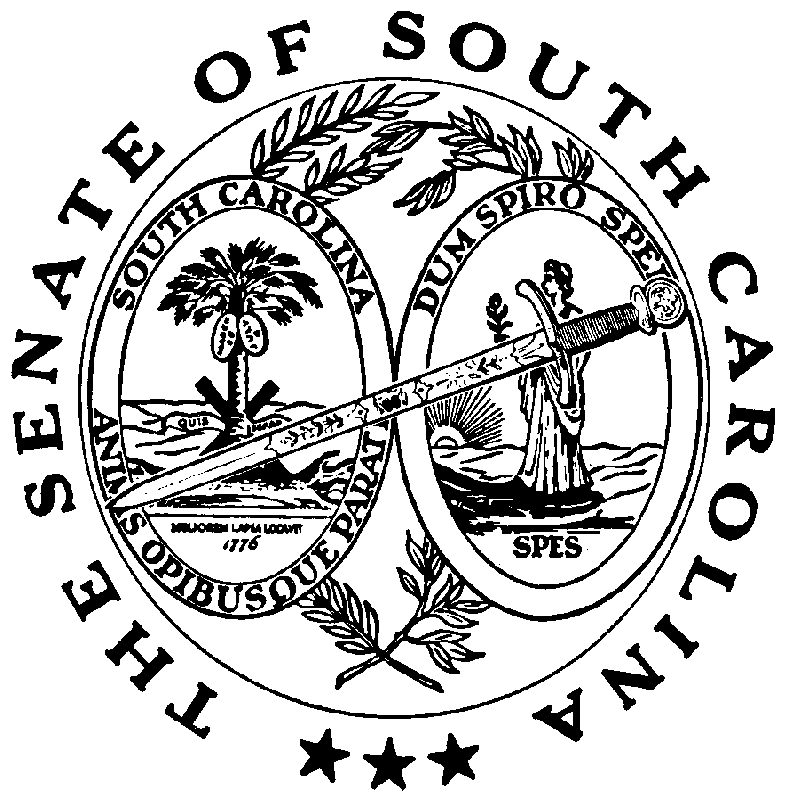 